HALAMAN PERNYATAAN ORSINALITASDengan ini saya menyatakan (menjamin) bahwa karya skripsi|/pengkaryaan tugas Akhir ini dilakukan secara mandiri dan disusun tanpa menggunakan yang tidak dibenarkan, sebagaimana lazimnya pada penyusun sebuah Skripsi/TA.Semua elemen karya, kutipan tulisan dan atau pemikiran orang lain yang digunakan di dalam penyusunan skripsi/pengkaryaan, baik dari sumber yang dipublikasian ataupun tidak, telah dikutip dan disertakan sumbernya dengan baik dan benar menurut kaidah akademik yang berlaku.Skripsi/pengkaryaan ini belum pernah diajukan pada pendidikan program sarjana di perguruan tinggi lain dan tindak lagiarisme akan dikenakan seperti yang tercantumdalam peraturan akademik dan kemahasiswaan Universitas Pasundan.Anzaswari RomadonTeknik Permainan Piul Pada Lagu Es Lilin166040028MateraiKATA PENGANTARPuji dan syukur kehadirat Allah SWT penulis panjatkan yang mana telah memberikan rahmat dan hidayah-Nya serta sholawat serta salam semoga tercurah limpahkan kepada junjungan kita semua yaitu nabi besar Muhammad SAW sehingga penulis bisa dapat menyelesaikan Skripsi yang berjudul “Teknik Permainan Piul Gaya Mang Yoyon Pada Lagu Es Lilin”. Saya susun untuk memenuhi persyaratan kurikulum sarjana strata-1 (S-1) pada Jurusan Seni Musik, Fakultas Ilmu Seni dan Sastra, Universitas Pasundan Bandung. Penulis mengucapkan banyak terima kasih yang sebesar-besarnya kepada :Ir. Ahmad Hidayat, M.Sn selaku Ketua Program Studi Seni Musik Universitas Pasundan.Fery Matias,S.Sn, M.Sn selaku koordinator Skripsi.Catur Surya Permana S.Sn, M.Sn selaku pembimbing satu dalam penulisanRosikin W.K S.Sn, M.Sn selaku pembimbing dua dalam penulisanYoyon Darsono S.Sn, M.Sn selaku pembimbing narasumber lapanganDosen berserta staf Program Studi Seni Musik Universitas Pasundan.Kepada orang tua p yang selalu mendoakan, mendukung dan memberikan semangatBangga Berlian S.Pd selaku kakak penulis yang memberikan semangat dalam menyelesaikan laporan ini.Beserta Teman-teman kampus angkatan 16 yang selalu memberikan semangat satu sama lain.Semoga laporan ini sesuai dengan apa yang di diharapkan. Penulis menyadari bahwa dalam penulisan laporan ini masih jauh dari kata baik dan sempurna, penulis memohon maaf atas banyaknya kekurangan dalam penulisan, data, serta sumber yang di kaji. Akhir kata penulis sampaikan Terima Kasih.Cianjur, 16 juli 2021Penulis,Anzaswari RomadonABSTRAKTujuan dari penelitian ini adalah untuk mengetahui cara bermain piul dari mulai teknik bermain, teknik dalam lagu, megang penggesek, serta gaya dari Mang Yoyon ketika bermain piul. Dilihat dari segi gaya bermain piul dan biola konvensional yang terlihat membedakan yaitu dari segi menggesek, pegang alat, penjarian serta melodi bermain. Secara permainan yang mebedakan ketika memainkan yaitu dilihat dari melodi sehingga terlihat jelas antara pemain piul dengan pemain biola konvesnional dimana pemain biola konvensional hanya memilih genre bermain mau gaya barat, lagu-lagu pop maupun bermain lagu tradisional. Tetapi kalo bermain piul hanya bermain gaya tradisional saja yaitu bermain lagu-lagu tradisonal Sunda, itupun lagu-lagunya lagu Sunda terdahulu seperti, lagu-lagu jaipongan, kiliningan, maupun celempungan. Jika pemain biola konvensional disuruh memainkan lagu-lagu Sunda terdahulu gaya bermain piul tentu saja akan merasa sulit karena tidak terbiasa memainkan, sama halnya jika pemain piul disuruh memainkan lagu-lagu gaya Barat, lagu- lagu pop tentu saja akan kesulitan juga karena tidak terbiasa memainka nya. Adapun yang membedakan gaya bermain antara permainan piul maupun biola konvensional yaitu para pemain piul tidak bisa membaca not balok karena setiap bermain pemain piul selalu bermain lagu-lagu yang selalu membunyikan notasi- notasi Sunda.Kata Kunci: Gaya Bermain, Teknik Bermain, Melodi bermainABSTRACTThe purpose of this study was to find out how to play piul from playing techniques, techniques in songs, holding the strings, and the style of Mang Yoyon when playing piul. In terms of playing style of piul and conventional violin, the differences are seen in terms of swiping, holding tools, fingering and playing melody. The difference in the game when playing is seen from the melody so that it is clear between piul players and conventional violinists where conventional violinists only choose the genre of playing western style, pop songs or playing traditional songs. But if you play piul, you only play the traditional style, namely playing traditional Sundanese songs, and even then the songs from previous Sundanese songs such as jaipongan, kiliningan, and celempungan songs. If a conventional violinist is asked to play the old Sundanese songs with the piul style, of course, it will be difficult because they are not used to playing it, just as if the piul player is asked to play Western style songs, pop songs will of course be difficult because they are not used to playing them. his. The difference between the playing styles of piul and conventional violin is that the piul players cannot read musical notes because every piul player plays songs that always sound Sundanese notes.Keywords: Playing Style, Playing Technique, Playing MelodyDAFTAR ISIHALAMAN JUDULLEMBAR PERNYATAAN ORISINILITAS.....................................................................  HALAMAN PENGESAHAN............................................................................................  UCAPAN  TERIMAKASIH DAN LEMBAR PERSEMBAHAN................................................  HALAMAN PERNYATAAN PERSETUJUAN PUBLIKASI KARYA KEPENTINGAN    AKADEMIS....................................................................................................................................BAB I PENDAHULUAN1.1.    Latar Belakang MasalahKesenian merupakan jati diri dari sebuah daerah, yang didasari oleh kejadian sehari-hari yang tentunya berbeda ciri dan gaya pada setiap daerahnya. Namun pada kenyataan di lapangan, bahwa kesenian tradisional keberadaan dan eksistensinya mulai tergeser posisinya oleh kesenian modern, sehingga minat generasi muda saat ini, begitu kurang dalam mencintai seni tradisi tersebut. Hal ini menjadi bahan kajian bersama bagaimana mengenalkan dan meningkatkan kesenian tradisional kepada genera muda yang kebanyakan mereka belum mengetahui dan mengerti tentang apa itu seni tradisional, khusunya mengenal seni music tradisional khas  Jawa Barat.Kesenian Jawa Barat memang terkenal sampai berbagai daerah di Indonesia hingga luar negri, bukan hanya dikenal adat istiadat dan budayanya melainkan masyarakat Jawa Barat juga dikenal dengan kekayaan kesenian tradisionalnya. Ragam seni dan budaya yang dimiliki oleh daerah Jawa Barat memiliki keunikkan tersendiri. Keunikkan tersebutlah yang menimbulkan daya tarik bagi warga daerah lain maupun mancanegara untuk mengenal dan mempelajarinya. Salah satu keunikkannya menurut pandangan orang luar Jawa Barat, yaitu budaya orang Sunda yang sangat ramah, lemah lembut, murah senyum, periang, handap asor, someah hade kasemah.Namun, seiring dengan perkembangan jaman dan masuknya budaya luar ke Indonesia, khususnya ke daerah Jawa Barat membuat budaya Sunda perlahan-lahan mulai memudar. Hal ini terutama yang berkaitan dengan kesenian tradisional yang merupakan salah satu bagian budaya Sunda yang tetap di lestariakan oleh para seniman dan masyarakatnya mulai tergeser oleh kesenian modern .Kesenian tradisional khas Jawa Barat mungkin sudah tidak terlalu asing lagi bagi masyarakat iluar daerah Jawa Barat, hal ini dapat dilihat bahwa provinsi satu ini memang sudah menjadi pengetahuan umum bahwa provinsi Jawa Barat, memiliki beraneka ragam kesenian tradisional. Secara umum, kesenian tradisional khas Jawa Barat terbagi menjadi tiga kategori, yaitu tarian tradisional dan kreasi,seni karawitan, teater tradisi, dan seni lainnya. Dalam seni karawitan sunda ada seni karawitan sekaran atau vokal, gending atau instrumental, sekar gending atau disebut dengan campuran. Kemudian dalam sekar dibagi menjadi beberapa bagian diantanranya sekar irama bebas seperti tembang Cianjuran, Cigawiran dan sejenisnya, kemudian dalam irama tandak atau sekar kawih diantaranya kepesindenan (kliningan), kawih kacapian Mang Koko, kacapi piul (biola), dan celempungan .piul merupakan seni karawitan Sunda yang memiliki khasan tersendiri baik tekhnik memainkannya maupun penyajiannya dimana waditra gesek piul ini cara memainkannya di gesek menggunakan alat musik biola . Menurut orang yang memainkan piul, kata piul berasal dari violin alat music gesek dari Barat. salah seorang yang mempopulerkan piulyaitu Abah Adang asal Tanjung Sari Sumedang, beliau yang bernama asli Adang S Nur Putra, yang merupakan seorang seniman yang tunanetra. Beliau bisa memainkan piul ini dengan otodidak dengan meraba-raba tiap nada ke nada lainnya dan sering mendengarkan juga lagu-lagu wanda jaipongan. Adapun lagu-lagu tersebut diantaranya lagu buhun yang terkenal adlah lagu kacang asin, peyeum Bandung, goyang Karawang dan lagu es lilin . Kemudian oleh abah Adang di praktekan kedalam alat music gesek biola yang, di sunda di sebut waditra piul. Abah Adang ketika bermain piul selalu berduet sama pa Ujang yang memainkan alat music kacapi. Pa ujang sendiri merupakan seoraang seniman tunanetra sama seperti Abah Adang, beliau dikenal oleh seniman sunda duet maut kacapi piul yang sangat terkenal pada jaman nya.Kemudian dari waktu ke waktu lahir lah murid pertama abah Adang yang bernama Yoyon Darsono yang belajar langsug dari beliau cara memainkan piul gaya Abah Adang dari mulai gesekan, atraksi hingga tekhnik-tekhnik. Cara permainan dan gesekan piul nya hampir sama dengan Abah Adang, yang membedakan permainnan piul abah Adang dan pa Yoyon yaitu dari atraksi nya memainkan piul sendiri yang dimana abah Adang bisa memainkan piul dengan cara di gesek kebelakang punggung, kemudian duduk sambil menggesek biola di letakan di kaki sambil atraksi. Pa Yoyon belajar ketika duduk di bangku SMA karena sering melihat pertunjukan piul abah Adang pentas di Sekolah. Karena itulah pa Yoyon tertarik belajar langsung dengan beliau.Maka berdasarkan hal tersebut di atas, penulis tertarik untuk menganalisa dengan mengadakan penelitian lebih awal sebelum tersusunya bahan skripsi dalam tugas akhirtuk proposal pengajuan penelitian. Adapun judul proposal ini adalah Teknik Permainan Piul Gaya Mang Yoyon Pada Lagu Es Lilin. Dalam hal ini penulis lebih fokus pada analisis lagu es lilin saja tidak pada lagu lainnya yang sangat banyak dimainkan Mang Yoyon bersama grupnya.Rumusan MasalahAgar permasalahan tersebut lebih spesifik dan mudah di pahami, maka rumusan masalah pada proposal penelitian ini adalah sebagai berikut:Bagaimanakah teknik permainan piul gaya Mang Yoyon pada lagu Es Lilin?Tujuan PenelitianSetiap kegiatan penelitian dapat dipastikan memiliki tujuan untuk memecahkan masalah yang terdapat di dalam kegiatan penelitian tersebut. Adapun tujuan penelitian Teknik Analisis Piul pada lagu Es Lilin gaya Mang Yoyon, antara lain adalah :Untuk mengetahui bagaimana cara permainan piul gaya Mang Yoyon pada lagu Es LilinUntuk mengetahui teknik-teknik dan gaya bermain memainkan piul pada lagu Es Lilin.Untuk mengetahui gaya permainan piul Mang YoyonManfaat PenelitianSetiap penelitian pasti menghasilkan manfaat yang besar baik untuk individu maupun masyarakat pada umumnya. Adapun manfaat yang di dapat dari penelitian mengenai Tekhnik Analisis Piul pada lagu Es Lilin gaya Mang Yoyon, antara lain adalah:Bagi PenulisMenambah pengetahuan dan wawasan penulis baik secara teoritis maupun praktis mengenai pembelajaran dan permainan piul gaya Mang YoyonLingkungan AkademisSebagai salah satu sumber dan acuan bagi penelitian-penelitian selanjutnya, khususnya bagi para mahasiswa di program studi seni musik Universitas Pasundan yang mengambil peminatan pendidikan seni musik.Lokasi PenelitianLokasi Penelitian di saung budaya milik bapa Yoyon Darsono dengan alamat Komplek Griya Cinunuk Indah B3 No.20, yang sekaligus menjadi narasumber utama dalam penelitian selanjutnyaSistematika PenulisanPada penelitian yang penulis lakukan, agar alur penulisan lebih mudah dipahami dan jelas, maka skripsi yang akan disusun memiliki sistematika sebagai berikut:BAB I PENELITIANBab ini mencakup latar belakang, perumusan masalah, pembatasan masalah, tujuan observasi, manfaat  observasi, lokasi  dan  sistematika penulisan.BAB II LANDASAN TEORIBerisi informasi dan teori-teori para ahli yang menjadi dasar penulisan laporan observasi.BAB III METODOLOGI PENELITIANBab ini memaparkan lebih rinci mengenai metode penelitian yang secara garis besar telah di bahas dalam Bab I dan Bab II, semua prosedur dan tahapan penelitian akan dijelaskan mulai dari tahap persiapan sampai penelitian berakhir.BAB IV HASIL PENELITIANBab ini mambahas mengenai data yang di peroleh di lapangan dan di deskripsikan secara detail. Selain data bab ini berisikan tentang pembahasan mahasaiswa pada setiap data kegiatan yang terjadi di lapangan berdasarkan teori atau keilmuan mahasiswa.BAB V PENUTUPBab ini merupakan bagian akhir yang menyajikan rangkuman atas hasil analisa dan pembahasan, yang terbagi dalam dua bagian, yaitu kesimpulan dan saran.BAB II LANDASAN TEORIKajian PustakaBiolaBiola merupakan alat musik terkecil dalam keluarga gesek. Biola dapat dimainkan dengan cara digesek ataupun dipetik sesuai keinginan pemain maupun komponisnya. Biola termasuk alat musik chordophone. Chordophone adalah alat musik yang sumber bunyinya berasal dari dawai (senar) (Banoe, 2003: 83). Biola moderen mulai berkembang di Italia sekitar tahun 1600 (Prier, 1993: 68). Biola lambat laun mulai dibuat dengan cara yang halus, proses atau teknologi desainnya sesuai dengan teknologi dan prinsip estetika (Nawang, 2009: 14). Biola bertambah terkenal saat dikembangkan di Cremona oleh Andrea Amati, Stradivari, dan Guarneri (Nawang, 2009: 15). Di Cremona inilah kemudian pusat pembuatan biola berkembang.Asal - muasal Biola Menurut George (1889, hlm. 269) yang di tulis pada Nugroho (2014, hlm. 18), biola diperkirakan berasal dari budaya penunggang kuda di kawasan Asia tengah pada abad ke 8. Kemudian berkembang di abad 16 dengan alat musik yang dinamakan rebec (sekarang digunakan di Arab, di Indonesia disebut rebab, yaitu alat musik gesek dengan jumlah dawai 2-3 senar) dan fidel (alat musik gesek dengan 5 sampai 7 senar). Biola pertama kali diperkenalkan di Itali, tepatnya di kota Turin pada tahun 1523. Biola pertama itu terdiri dari 3 senar. Mulai sejak tahun 1540, biola mempunyai 4 senardengan bentuk yang tidak terlalu berbeda dengan biola jaman sekarang. Jenis biola tersebut berasal dari daerah Itali bagian atas. Oleh karena itu kebanyakan pembuat biola yang terkenal berasal dari Itali, seperti Andrea Amati, Nicola Amati, Gasparo da Salò, Guarnerius del Gesu, Antonio Stradivari. Pada tahun 1950 para pembuat dan perajin biola semakin banyak, karena instrumen tersebut banyak digunakan untuk pertunjukkan musik terutama musik era barok. Berikut dibawah ini adalah gambar alat musik biola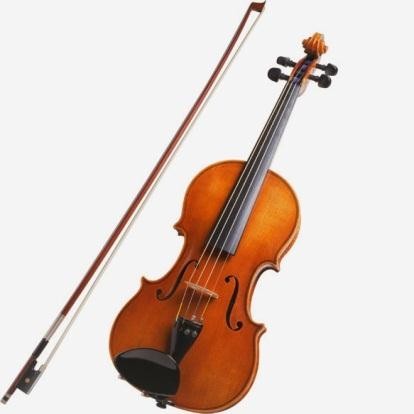 gambar 2.1 alat musik biola(Sumber: https://Bekasisyimponyorchestra.com/)Sebuah biola terdiri dari beberapa bagian, yaitu scroll, peg box, pegs, fingerboard, senar (strings), soundboard, bridge, F-Hole, tuner, tail piece, chin rest, dan end button (Corbeil, 1987: 477). Badan biola terdiri dari dua papan berbentuk melengkung, umumnya permukaan biola dibuat dari kayu spruce (sejenis kayu cemara) yang dipahat sehinggamemiliki bentuk simetris (Nawang, 2009: 19). Apabila dilihat, terdapat dua lekukan di badan biola yang menyerupai huruf C pada kedua sisinya. Lekukan ini berfungsi untuk memberikan ruang bagi penggesek biola (bow) untuk bergerak. Pada permukaan atas biola terdapat dua lubang resonansi (F-Hole) yang berbentuk menyerupai huruf F. Leher biola (neck) biasanya dibuat dari kayu mapel (Nawang, 2009: 20). Pada bagian ini terdapat papan jari (fingerboard) yang biasanya dibuat dari kayu eboni (Carvello, 1991: 133). Kayu eboni sering dipilih karena sifatnya keras dan tahan lama.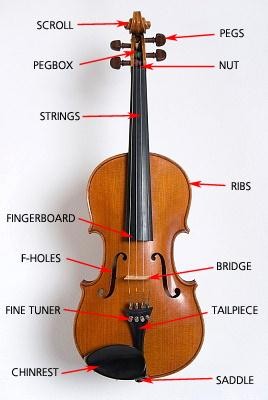 Gambar 2.2: bagian-bagian biola (Sumber: https://eazymusik.blogspot.com/)Bagian tengah biola terdapat sound post yang dipasang di dalam badan biola (Sadie, 2002: 703). Sound post ini berfungsi sebagai penahan jembatan biola (bridge). Lengkungan di bagian atas bridge berfungsi untuk menahan senar supaya dapat digesek sendiri-sendiri ataupun secara bersamaan. Selain itu, bridge juga berfungsi untuk menghantarkan getaran suara dari senar ke badan biola. Dibawah ini gambar pada bagian sound post biola.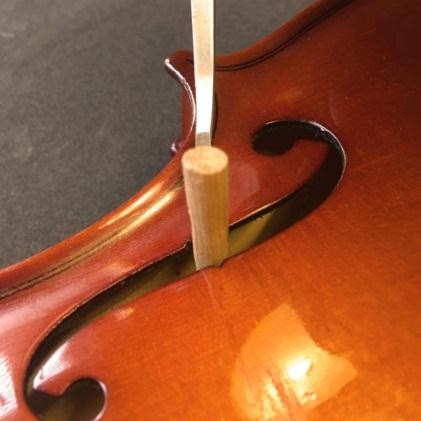 Gambar 2.3: Sound post biola(Sumber: https://musicalinstrumenthire.com/)Biola mempunyai empat buah senar yang masing-masing mempunyai penalaan berbeda dari alat music yang lain penalaan pada biola terdiri dari, yaitu G, D, A, dan E. Dahulu senar dibuat dari usus binatang, tetapi lambat laun pembuatan senar mulai dikembangkan dengan cara dicampur dengan logam (Nawang, 2009: 24). Hasil yang diperoleh dari proses ini adalah senar lebih kuat, lebih padat, dan lebih seimbang sehingga menghasilkan volume yang lebih besar. Sekarang ini senar biola dibuat dari baja padat, baja untingan, atau berbagai bahan sintetis yang dilapisi dengan bermacam-macam logam untuk menyesuaikan massa, diameter, dan kadar airnya (Nawang, 2009: 25). Senar berbahan sintetis ini lebih sensitif dengan perubahan kelembaban. Berikut ini adalah gambar penalaan senar biola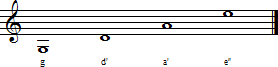 Gambar 2.4: penalaan senar biola (Sumber: https://www.dictio.id/)Sebuah biola dilengkapi dengan penggesek biola (bow) yang berfungsi untuk menghasilkan suara atau nada. Gesekan yang dihasilkan oleh senar dan penggesek biola (bow) menyebabkan senar bergetar dan menghasilkan nada. Perancang penggesek biola (bow) moderen adalah Francois Tourte (Carvello, 1991: 136). Penggesek biola (bow) terdiri dari beberapa bagian, yaitu point, stick (kayu penggesek), hair (bubat), nut, dan screw (sekrup) (Corbeil, 1987: 478). Pada ujung bawahnya terdapat sekrup yang digunakan untuk mengencangkan bubat saat digunakan untuk bermain dan untuk mengendurkan bubat pada saat akan disimpan. Di dekat sekrup tersebut juga terdapat pegangan untuk jari. Jika busur biola rajin digosok dengan rosin akan membuat cengkeraman busur ke senar menjadi lebih stabil dan dapat membantu teknik getaran (Nawang, 2009: 23). Berikut ini adalah gambar busur biola:.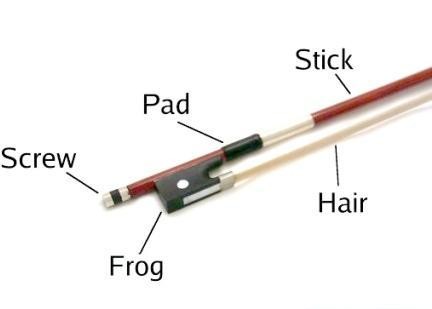 Gambar 2.5: Bagian-bagian bow biola (Sumber: https://newartikelfahmi.blogspot.com/)Biola mempunyai register dari nada g-e, tetapi register yang dapat dihasilkan dengan baik dari nada g-b (c) (Harmunah, 2004: 76). 76). Seperti terlihat pada gambar berikut ini: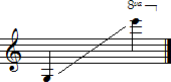 Gambar 2.6: penalaan senar biola (Sumber: https://www.dictio.id/)PiulPiul pada mulanya dipopulerkan oleh masyarakat Sunda sebagai alat melodis yang mengalami akulturasi dari bangsa Barat, sebutan piul oleh masyarakat Sunda berawal dari masa penjajahan yang mana bangsa Barat membawa alat musik biola yang mereka sebut hanya dengan kaata viol, lalu masyarakat Sunda mendengar nya dengan kata piul sehingga penamaan piul dalam kesenian Sunda menjadi nama yang berbeda dari sebutan violin dari bangsa Barat, apabila mengenai lebih jelasnya kapan dan tahun berapa datangnya piul khususnya kemasyarakat Sunda kurang diketahui oleh para pemain piul Sunda hanya saja mereka memberikan informasi datangnya piul pada masa penjajahan Belanda.piul merupakan seni karawitan Sunda yang memiliki khasan tersendiri baik tekhnik memainkannya maupun penyajiannya dimana alat gesek piul ini cara memainkannya di gesek menggunakan alat musik biola. Orang yang memainkan piul punya ciri khas masing- masing dari segi penampilan, penampilan, hingga atraksi rata-rata gaya permainannya berbeda namun tetap samaSeni KarawitanKarawitan adalah sebagai salah satu istilah lain dari musik yang mengorganisasi suara/bunyi yang menggunakan sistem laras dalam penggunaan sistem nadanya serta memiliki ciri khas tersendiri yang merujuk kepada produk musik kebudayan yang ada di Indonesia. Seperti yang dikemukakan dalam Alvian (2015:11)sebagai berikut :Karawitan adalah segala bentuk kesenian yang berakar dari kebudayaan tradisional Indonesia, tentu saja didalamnya terdapat bentuk-bentuk seni, kesenian, dan alat kesenian yang secara harfiah dikatakan dan masuk dalam kategori tradisi seperti, kendang, goong, gamelan, kacapi, suling, celempung, dll. Karawitan tidak hanya hidup di tatar parahyangan (Sunda) akan tetapi hidup pula di Jawa, Bali, Madura, Dayak, Batak. Istilah karawitan dalam bahasa Sunda dapat dikatakan sebagai bentuk yang baru. Akan tetapi, pemakaiannya cepat sekali meluas dan digunakan secara bebas, sehingga istilah ini tidak terdengar asing baik dikalangan seniman maupun dikalangan pendidik. Istilah karawitan. Menurut Supanggah (2002:19) bahwa karawitan pertama digunakan dalam bahasa Jawa, sekitar tahun 1920. Istilah tersebut mengacu pada seni suara, yang digunakan sebagai nama untuk kursus menabuh gamelan di Museum Radya Pustaka Keraton Surakarta.Sementara orang Sunda menggunakan istilah karawitan untuk berbagai jenis kesenian seperti, degung, Cianjuran, kiliningan, calung, celempungan, dan berbagai jenisseni suara lainnya yang memiliki ciri tradisi Sunda seperti sekar kawih, sekar kepesindenan, sekar tembang serta seni suara yang dititik beratkan pada penggunaan laras salendro, pelog, degung, dan madenda.Dibawah ini ada beberapa pengertian kerawitan menurut para ahli, yang ditinjau dari segi keilmuan, kebahasaan, dan sejarah karawitan sendiri. Tentu saja bentuk karawitan itu adalah sesuatu yang kita kenal dalam kehidupan sehari-hari tetapi kita tidak tahu tentang pengertian karawitan itu sendiri.Menurut Ki Sindoe Soewarno (seorang ahli karawitan Jawa)Karawitan berasal dari kata ka–rawit–an. Ka- dan -an adalah awalan dan akhiran. Rawit berarti halus. Jadi karawitan berarti kumpulan segala hal yang halus dan indah. Karawitan juga dapat diartikan sebagai kesenian yang mempergunakan bunyi–bunyian dan seni suara. Tegasnya, karawitan=seni suara=musik. Tetapi kata musik sudah terlanjur menimbulkan gambaran lain didalam pengertian kata yaitu : bunyi–bunyian eropa.Menurut R.M.A. Kusumadinata (seorang ahli karawitan Sunda)Selain sependapat dengan ki Sindoe Soewarno beliau juga berpendapat bahwa kata karawitan berasal dari kata rawit yang akar katanya bermula dari Ra = sinar matahari = cahaya = seni, wit = weda = pengetahuan, jadi karawitan adalah pengetahuan kesenian yang meliputi seni tari, seni rupa, seni suara, seni padalangan, seni drama, seni sastra, dan sebagainya.Menurut Udjo Ngalagena, dkk.Secara etimologis kata karawitan berasal dari ka–rawit–an. Ka dan an awalan dan akhiran. Rawit berarti cabai kecil yang sangat pedas, halus , indah, seni, dalam arti yang luas karawitan = kehalusan atau kasenian, meliputi: seni tari, seni padalangan, seni rupa, dan seni sastra. Dalam arti yang khusus, karawitan adalah seni suara daerah yang berlaras pelog atau salendro.Menurut Kamus Basa Sunda.Menurut kamus basa Sunda ( LBBS ) pengertian karawitan adalah ilmu yang mempelajari seni swara baik yang menggunakan laras pelog, degung, salendro ataupun madenda.Pengertian karawitan secara umumKarawitan secara umum adalah seni suara daerah di Indonesia yang berlaras pelog maupun salendro.Pengertian karawitan secara khususKarawitan dalam arti yang khusus berarti seni suara yang mempergunakan alat–alat gamelan, yang memakai laras pelog dan salendro.Kesimpulannya karawitan adalah istilah lain dari musik produk indonesia yang mana karawitan mempelajari tentang seni suara berdasarkan pada laras salendro dan pelog yang populer dikenal dengan jenis musik lokal, tidak hanya kedua laras itu pada karawitanSunda khususnya, laras tersebut bisa berkembang menjadi laras madenda, jawar, mataraman, degung, liwung dengan kata lain nada- nada sisipan muncul untuk menciptakan laras-laras tersebut.Titi Laras (Sunda)Titi laras adalah ilmu mengenai nada-nada yang ada dalam karawitan dengan menggunakan sistem jajaran nada dimana setiap laras memiliki karakteristik nada yang berbeda-beda dari laras satu dengan yang lainnya, seperti contohnya laras pelog dan madenda, kedua laras ini memiliki karakteristik nada yang berbeda. Laras secara umum dikenal dengan tangga nada pada karawitan, namun apabila ditelusuri, laras sebetulnya adalah perbedaan ciri khas nada dari setiap nama-nama laras dan dibentuk oleh susunan nada. Berikut ini pengertian titi laras menurut Atiek Soepandi (1970:11)yang dimaksud dengan laras ialah nada yang disusun berurutan baik turun maupun naik, yang di mulai dari suatu nada hingga ulangannya baik pada Gembyangan kecil maupun Gembyangan besar baru dengan jumlah nada dan swarantara tertentu.Banyak sekali sebutan–sebutan yang menunjukan wujud dari pada titilaras, seperti: serat lagu, tulisan lagu dan sebagainya. Istilah–istilah tersebut dapat diartikan sebagai notasi atau solmisasi atau serat kanayagan (sebutan yang diberikan oleh R.M.A Kusumadinata). Titilaras dalam karawitan Sunda adalah penemuan R.M.A.Kusumadinata yang selama hidupnya ia dedikasikan untuk meneliti dan mencari materi tentang titilaras Sunda. Kata da mi na ti la adalah hasil dari pecahan kalimat “ada- adaminangka pranataning laras”.Istilah laras didalam musik disebut tangga nada atau skala nada, dengan pengertian bahwa laras adalah rangkaian, deretan, atau rakitan nada-nada yang tertentu jumlah dan swarantaranya dalam satu gembyang (oktaf). Swarantara berasal dari kata swara ( suara ) dan antara, yang berarti jarak dari nada ke nada atau suara yang lain. Dalam istilah musik swarantara disebut dengan interval.Gembyang ( Oktaf ) adalah deretan nada dari nada da (1) sampai ke nada da (1)berikutnya. Semua seni suara mengenal pengertian gembyang atau oktaf ( Sunda ) dan kwint atau kempyung. Sedangkan interval kempyung ( Kwint ) adalah jarak nada dari dasampai ti (4). Satuan jarak suara atau jarak nada disebut dengan cent, pengukuran jarak nada ini adalah hasil penemuan dari seorang ahli ilmu pasti yang bernama Dr.J.A.Ellis ( 1804-1911).Laras atau nada dalam karawitan sangat berbeda dengan sistem nada diatonis. Perbedaan yang terutama antara lain tentang swarantara (interval) di dalam susunan nada yang tersusun dalam jalur dari satuan gembyangan. Perbedaan itu terlihat pula dari jumlah nada yang terdapat pada pelog dan salendro dibandingkan dengan diatonis.Sistem NotasiDi dalam penggunaan laras, baik laras salendro, pelog, degung, maupun madenda terdapat notasi. Didalam sistem penulisan notasi pada karawitan Sunda, baik notasi buhun ataupun notasi R. Machyar sangat berkaitan erat karena keduanya sangat penting di dalam dunia karawitan Sunda.Di bawah ini adalah bentuk notasi buhun dengan rakitan laras salendro sebagai acuan di dalam karawitan Sunda yang kemudian bentuk notasi buhun itu dirubah ke dalam notasi R. Machyar guna kepentingan penulisan notasi dan pengucapanya, antara lainPenulisan notasi buhun, angka dan pengucapannyaGambar 2.7 notasi buhun Sunda (Sumber, Atik Soepandi 1970)Maka dari itu pengertian titilaras secara luas adalah suatu sistem untuk mengubah suara kedalam bentuk tulisan / partitur.Dibawah ini adalah beberapa nama daerah yang mempunyai titilaras, seperti :Gambar 2.8 notasi beberapa daerah (sumber: Rynaldy alvin 2015)Titilaras dalam karawitan Sunda adalah penemuan R.M.A.Kusumadinata yang selama hidupnya ia dedikasikan untuk meneliti dan mencari materi tentang titilaras Sunda. Kata da mi na ti la adalah hasil dari pecahan kalimat “ada-ada minangka prataning laras”.Surupandalam karawitan sunda terdapat istilah yang disebut sebagai surupan. istilah iniberhubungan dengan nada dalam karawitan (sunda). kata surupan berasal dari kata"nyurup" atau sama. namun dalam seni musik karawitan istilah ini berkenaan dengan nadadasar. juga bisa diartiakn sebagai tinggi-rendahnya nada yang ditentukan dengan frekuensi tertentu. dinamika nada.Menurut Atiek Soepandi (1970:13) surupan ialah ketentuan tinggi rendahnya suara, baik yang hanya satu nada, maupun yang berbentuk satu tangga nada. Laras pelog mempunyai tiga surupan. Sebenarnya kalo kita lihat jumlah suara maka laras pelog itu harus mempunyai Sembilan surupan. Tetapi karena dalam penggunaan gamelan, mempunyai tiga surupan yaitu, surupan Jawar, Liwung dan Sorogmasing-masing Surupan memiliki ukuran yang tersendiri diantaranya:Surupan Jawar menggunakan Surupan 1 (da) = TuguSurupan Liwung menggunakan surupan 1 (da) = GalimerSurupan Sorog menggunakan Surupan 1 (da) = PaneluDari perbedaan keiga surupan di atas, jelas bahwa yang menonjol adalah tinggi rendahnya surupan yang di gunakan, tetapi ada satu hal yang perlu pula di perhatikan bahwa walaupun kenyataannya perbedaan tinggi rendah itu yang berbeda, asa satu hal yang kiranya membawa perbedaan yaitu suasana.LaguLagu merupakan gubahan seni nada atau suara dalam urutan, kombinasi, dan hubungan temporal (biasanya diiringi dengan alat musik) untuk menghasilkan gubahan musik yang mempunyai kesatuan dan kesinambungan (mengandung irama). Dan ragamnada atau suara yang berirama disebut juga dengan lagu. Lagu dapat dinyanyikan secara solo, berdua (duet), bertiga (trio) atau dalam beramai-ramai (koir). Perkataan dalam lagu biasanya berbentuk puisi berirama, namun ada juga yang bersifat keagamaan ataupun prosa bebas. Lagu dapat dikategorikan pada banyak jenis, bergantung kepada ukuran yang digunakan.Nyanyian adalah syair yang dilafalkan sesuai nada, ritme, birama, dan melodi tertentu hingga membentuk harmoni. Nyanyian sering juga disebut sebagai lagu yang berarti gubahan seni nada atau suara dalam urutan, kombinasi, dan hubungan temporal (biasanya diiringi dengan alat musik) untuk menghasilkan gubahan musik yang mempunyai kesatuan dan kesinambungan (mengandung irama). Dan ragam nada atau suara yang berirama disebut juga dengan lagu. Bernyanyi adalah melafalkan syair sesuai nada, ritme, dan melodi tertentu hingga membentuk harmoni.Es LilinPencipta lagu Es Lilin yaitu Ibu Mursih. Lagu ini menceritakan tentang kegelisahan seorang perempuan yang sedang didekati atau disukai oleh seorang laki-laki. Laki-laki itu diceritakan sebagai dunungan, yang berarti tuan sebagai atasan atau bisa juga seorang terpandang. Nama "es lilin" yang digunakan sebagai judul merupakan makanan khas es lilin Bandung. Penggunaan kata es lilin ini sebenarnya tidak berkaitan langsung dengan penceritaan. Cerita tentang es lilin pada lirik menjadi cangkang karena lirik lagu ini berjenis pantun.Perempuan dalam lagu ini menceritakan bahwa ia sebenarnya tidak menolak didekati laki-laki terpandang itu, namun ada ketakutan ketika benar-benar sudah dekat tapi sampai tidak berjodoh. Hingga akhirnya, karena perempuan itu juga tidak terlalu ingin dekat, ia menolak untuk selalu berduaan apalagi diajak pergi ke mana-mana.Gambaran laki-laki terpandang dalam lirik sangat perlente atau gagah dan suka berpakaian rapi. Bahkan ke ketika menuntun kerbau pun, laki-laki itu sangat terlihat gagah. Salah satunya, kerapian berpakaiannya terlihat ketika ia menggantungkan sapu tangan saat menuntun kerbau.Pada bagian akhir lirik, disebutkan bahwa sang laki-laki akan meninggalkan tempat tinggalnya untuk suatu keperluan. Meski ditinggalkan, perempuan itu tidak akan lupa, apalagi perginya tidak lama, hanya satu bulan.Pengertian GayaGaya merupakan cara kreativitas seseorang dalam menunjukan talenta yang dia punya dan ada dalam diri sesorang untuk menunjukan jatidirinya sehingga orang-orang mengenal karena mempunya ciri khas masing-masing yang mampu menciptakan karakteristik seseorang. Untuk mewujudkan suatu gerakan atau atraksi tersendiri, banyak factor-faktor seseorang untuk menciptakan suatu gaya tersebut dalam permainnya dan menjadi suatu ciri khas tersendiri dan orang-orang akan mengenalnya dengan suatu gayanya.BAB III METODE PENELITIAN3.1    Jenis PenelitianMetode penelitian yang peneliti gunakan adalah penelitian kualitatif, dimana penulis langsung turun kepada narasumber yang akan di wawancara. Menurut Sugiyono (2011:14), metode penelitian kualitatif adalah metode penelitian yang berlandaskan pada filsafat post positivisme, digunakan untuk meneliti pada kondisi obyek yang alamiah, (sebagai lawannya eksperimen) dimana peneliti adalah sebagai instrumen kunci, pengambilan sampel sumber data dilakukan secara purposive dan snowball, teknik pengumpulan dengan tri-anggulasi (gabungan), analisis data bersifat induktif atau kualitatif, dan hasil penelitian kualitatif lebih menekankan makna dari pada generalisasi.Sementara menurut Nasution (1992:12) mengemukakan bahwa penelitian kualitatif pada hakikatnya adalah mengamati orang dalam lingkungannya, berinteraksi dengan mereka, berusaha memahami bahasa dan tafsiran mereka tentang dunia sekitarnya. Penelitian jenis kualitatif disebut juga penelitian naturalistik, metode fenomenologis, metode impresionistik, dan metode post positivistic.Penelitian dilakukan dengan data-data yang mendalam dan pemaknaan yang didapat sewaktu penelitian dilapangan dengan menjadikan narasumber sebagai subjek utama dan objek penelitian tertuju pada piul alat musik gesek yang akan peneliti angkat terkaitpenjarian, ciri khas permainan, pola lagu yang dibawakan serta gaya yang dimainkan oleh Mang Yoyon sebagai subjek utama dan akan ada perbandingan pada alat music rebab terkait pada penjarian, cara memainkan dan gaya permainan.Subjek Dan Objek PenelitianAdapun yang bertindak sebagai subjek dalam penelitian ini adalah. narasumber penelitian yaitu Pa Yoyon Darsono, S.Kar, M.Sn dosen dan sebagai seniman yang menguasai alat gesek piul, rebab, suling, dan gamelan. Sementara yang menjadi objek penelitian adalah “Teknik Permainan Piul Gaya Mang Yoyon Pada lagu Es Lilin”. Alasan peneliti melakukan penelitian ini untuk mengetahui pembelajaran piul gaya Mang Yoyon dan mengembangkan seni piul banyak diminati.Sasaran PenelitianSasaran penelitian ini mengenai cara pemainan piul gaya Mang Yoyon pada lagu es lilin yaitu1.) Permainan piul yang di bawakan oleh Mang Yoyon punya ciri khas di setiap permainan dan gayana, tentu sangat berbeda dengan permainan piul yang di bawakan oleh orang lain setiap orang memainkan piul punya gaya dan ciri khas masing-masing tetapi Mang Yoyon mempunyai guru dan belajar langsung kepada salah satu orang yang mahir pada zaman itu.2.) Kemudian pada penjarian tangan memainkan piul yang di mainkan oleh Mang Yoyon pada setiap nada-nada, tekhnik-tekhnik yang jadi sasaran penelitian kemudian nantinya akan ada bandingan cara permainan biola pada umumnya sistem penjarain, tekhnik cara megang biola, penggunaan nada dan system notasi.Lokasi PenelitianLokasi Penelitian di saung budaya dan rumah milik bapa Yoyon Darsono beralamat di Komplek Griya Cinunuk Indah B3 No.20 Bandung, yang sekaligus menjadi narasumber utama dalam penelitian skripsi ini. Di lokasi ini peneliti menggali dan mencari info terkait permainan piul, penjarian piul serta nada-nada yang di paparkan oleh narasumber utama mengenai piul iniSumber DataSumber data terkait penelitian mengenai Tekhnik permainan piul gaya Mang Yoyon pada lagu es lilin ini diperoleh dari hasil observasi, wawancara, dokumentasi, dan studi pustaka. Peneliti melakukan observasi dengan melakukan wawancara secara langsung kepada narasumber cara permainan piul serta penjarian terkait data kejelasasan informasi serta ketersediaan sarana dan prasarana sebagai penunjang dalam wawancara ini hal ini bertujuan peneliti bisa memahami terkait informasi seputar yang peneliti lakukan saat ini.Sumber data yang dimaksud dalam penelitian ini adalah subjek dari mana data tersebut dapat diperoleh dan memiliki informasi kejelasan tentang bagaimana mengambil data tersebut dan bagaimana data tersebut diolah. Pengertian sumber data menurut Suharsimi Arikunto (2013:172) adalah: “Sumber data yang dimaksud dalam penelitian adalah subjek dari mana data dapat diperoleh”. Sedangkan menurut Nur Indrianto dan Bambang Supomo (2013:142) sumber data adalah: “Sumber data merupakan faktor penting yang menjadi pertimbangan dalam penentuan metode pengumpulan data disamping jenis data yang telah dibuat di muka”. Maka dapat disimpulkan bahwa sumber data adalah faktor yang paling penting dalam penentuan metode pengumpulan data untuk mengetahui darimana subjek data tersebut diperoleh. Sumber data terdiri dari:Data PrimerMenurut Husein Umar (2013:42) data primer adalah: “Data primer merupakan data yang didapat dari sumber pertama baik dari individu atau perseorangan seperti hasil dari wawancara atau hasil pengisian kuesioner yang biasa dilakukan oleh peneliti. Sumber primer ini, penulis dapatkan dari hasil wawancara langsung dengan narasumber sebagai subjek utama agar mudah mendapatkan berbagai informasi terkait penelitian agar data mudah didapatkan, dan terkait objek penelitian ini tertuju pada alat musik piul dari cara permainan dan gaya permainan agar mudah mendapatkan data dan informas terkait sumber penelitian.Insrumen PenelitianDalam penelitian ini juga menggunakan instrumen penelitian. Dalam pelaksanaan pengumpulan data dan berbagai informasi supaya peneliti bisa terfokus satu penelitian, penelitian ini dibantu dengan beberapa alat pengumpulan data, antara lain :Pedoman ObservasiDalam observasi yang dilakukan adalah mencari informasi dengan melakukan kunjungan ke rumah narasumber langsung. Hal tersebut harus dilakukan agar data dan hasil penelitian yang di dapatkan lebih maksimal, karena peneliti melakukan wawancara secara langsung dengan narasumber.Catatan LapanganCatatan lapangan, yaitu berisi catatan-catatan selama proses pengambilan data yang dilakukan saat wawancara berlangsung.KameraKamera HP untuk mengambil foto pada saat wawancara dan proses penelitian (dokumentasi).Alat RekamUntuk merekam hasil wawancara dengan narasumber agar mempermudah dalam mendeskripsikan kedalam tulisan peneliti.Pedoman WawancaraYang	berisi	tentang	pertanyaan-peranyaan	yang	peneliti	tulis	sebelumnya menggunakan catetan dan sesuai dengan rumusan masalah yang di ajukan saat penelitian.Prosedur PenelitianPenelitian ini dilaksanakan pada semester genap tahun ajaran/2021/2022 dengan prosedur sebagai berikut:Persiapan PenelitianSurveiSurvei yang dilakukan oleh peneliti disini adalah meninjau secara langsung lokasi penelitian yang akan dijadikan objek penelitian yaitu di saung budaya kediaman rumah pa Yoyon .Menentukan Judul dan Topik PenelitianSetelah melakukan survei lokasi yang akan dijadikan tempat penelitian, maka langkah selanjutnya adalah menentukan judul penelitian yang diikuti oleh rumusan masalah.Pembuatan ProposalBerdasarkan hasil survei di lapangan, selanjutnya disusunlah proposal penelitiian untuk diajukan kepada dewan skripsi.Menyelesaikan Administrasi PenelitianSetelah proposal disetujui oleh dewan skripsi, maka langkah selanjutnya yang harus diselesaikan sebelum melaksanakan penelitian adalah menyelesaikan masalah administrasi yang berhubungan erat dengan surat perizinan.Pelaksanaan PenelitianLangkah-langkah penelitian ini dilakukan peneliti dengan cara terjun ke lokasi langsung wawancara dengan narasumber melihat alat yang akan di teliti pada proses penelitian. Peneliti melakukan pengambilan data mulai dengan kegiatan observasi, wawancara, dokumentasi, mencatat jawaban-jawaban yang penting dan kajian terhadap berbagai literatur yang sesuai dengan karakteristik data dan permasalahan yang akan dikaji.Menyusun LaporanPenelitian pada bagian akhir kegiatan, peneliti memulai dengan proses penyusunan laporan penelitian. Proses penyusunan laporan ini dilakukan dengan cara menyusun berbagai data yang didapat pada saat proses penelitian berlangsung. Laporan yang dibuat peneliti dilakukan sesuai dengan pedoman yang telah ditentukan oleh Universitas Pasundan Bandung.Teknik Pengumpulan DataPengumpulan data pada dasarnya merupakan serangkaian proses yang dilakukan sesuai dengan metode penelitian, karena dengan data peneliti dapat mengetahui hasil dari penelitian tersebut. Penelitian ini diperoleh dari berbagai sumber yang sangat bermacam- macam seperti mendapatkan data melalui observasi langsung kelapangan, mewawancarai beberapa sumber, dan mendapatkan informasi dari hasil wawancara mengenai Teknik bermain dan penjarian piul untuk melengkapi penelitian tersebut. Teknik pengumpulan data dilakukan melalui beberapa tahapan yang saling berkaitan, maka teknik pengumpulan data yang diakukan adalah:ObservasiPenelitian ini, penulis melakukan pengamatan meliputi kegiatan pemusatan terhadap objek yang akan di teliti melalui hasil observasi ketempat tersebut dengan melihat langsun.. Proses observasi yang dilakukan peneliti dalam penelitian ini dilakukan dengan cara terjun kelapangan langsung untuk mendapatkan data yang akurat sehingga penulis dapat melakukan observasi dan pengamatan pada semua kegiatan-kegiatan yang dilaksanakan di kediaman rumah narasumber.WawancaraWawancara dilakukan untuk mencari informasi hasil apa yang akan peneliti lakukan bersama narasumber agar informasi bisa diketahui dengan maksimal. Wawancara yang digunakan dalam penelitian ini adalah interview agar mudah untuk menambah informasi terkait wawncara dan pewawancara membawa pedoman yang merupakan garis besartentang hal yang akan diteliti terkait pertanyaan-pertanyaan kepada narasumber secara khusus ditujukan kepada informan peneliti.DokumentasiDokumentasi berperan penting terhadap penelitian ini supaya informasi dan data- data mudah terdata dengan jelas agar semua data dan terkait penelitian ini mudah tersususun untuk pengumpulan data, data yang dicari berupa sejarah awal mula adanya piul masuk ke Indonesia khususnya ke Jawa Barat dan foto-foto yang berhubungan alat music piul yang dilakukan untuk mendapatkan data sekunder yang tujuannya adalah melengkapi data primer.Teknik Penentuan dan Keabsahan DataCara ini bertujuan untuk mengecek kebenaran dan penafsiran data dari pengumpulan data melalui observasi, wawancara dan dokumentasi agar data tetap ada dan dimana akan ada perbandingan dimasa selanjutnya jika ada yang melakukan penelitian yang serupa terkait penelitian ini Teknik ini bertujuan agar tujuan kebenaran dan penafsiran data guna memperoleh kesimpulan, sehingga yang menjadi fokus penelitian ini dapat terjawab secara sistematis dan terpaduTeknik Analisis DataMenurut Sugiyono (2017:23), aktivitas dalam analisis data kualitatif dilakukan secara interaktif dan berlangsung secara terus menerus sampai tuntas, sehingga datanya sudah jenuh. Aktivitas dalam analisis data, yaitu reduksi data (data reduction), penyajian data (data display), dan verifikasi (verification). Dari pemaparan teori diatas, tahapan yang dilakukan peneliti dalam menganalisis data adalah:Reduksi DataReduksi data bertujuan untuk mengolah data dari lapangan dengan memilah-milah, menyederhanakan data dengan merangkum hal-hal yang penting sesuai dengan fokus masalah penelitian sehingga tercapainya tujuan penelitian. Dari data yang dilakukan peneliti dalam penelitian ini adalah dengan merangkum hasil dari wawancara dengan narasumber dan hasil observasi sesuai dengan fokus masalah penelitian.terhadap objek atau bentuk lainnya yang merupakan hasil studi literatur, wawancara, dan observasi.Penyajian DataPenyajian data dilakukan untuk mengetahui langkah yang dilakukan setelah mereduksi data untuk lebih mensistematiskan data yang telah direduksi sehingga data tersebut akan terlihat lebih jelas dan teratur sehingga dalam menyajikan data dapat tergambar konteks data secara keseluruhan dan lebih mendalami selanjutnya dalam penyajian data di dapatkan berbentuk deskriptif yang merupakan hasil dari rangkuman wawancara dan observasi.Verifikasi DataVerifikasi data bertujuan untuk melakukan tinjauan ulang terhadap catatan lapangan yang sudah ada melalui hasil wawancara dengan narasumber agar data tersebut mudah tersaji dengan adanya penyajian data agar para peneliti bisa mempunyai hasil data penelitian yang mereka lakukan dengan adanya data yang sudah tertera dengan tersusun.BAB IVHASIL PENELITIAN DAN PEMBAHASANDataSejarah PiulPiul merupakan seni karawitan Sunda yang memiliki khasan tersendiri baik tekhnik memainkannya maupun penyajiannya dimana alat gesek piul ini cara memainkannya di gesek menggunakan alat musik biola. Orang yang memainkan piul punya karakter, gaya dan ciri khas masing-masing dari segi penampilan, pembawaan nya hingga atraksi yang di permainkan nya rata-rata gaya permainannya berbeda karena mempunyai karakter masing- masing namun tetap sama.Piul pada mulanya dipopulerkan oleh masyarakat Sunda sebagai alat melodis yang mengalami akulturasi dari budaya Barat, sebutan piul oleh masyarakat Sunda berawal dari masa penjajahan yang mana budaya Barat membawa alat musik biola yang mereka sebut hanya dengan kaata viol, lalu masyarakat Sunda mendengar nya dengan kata piul sehingga penamaan piul dalam kesenian Sunda menjadi nama yang berbeda dari sebutan violin dari bangsa Eropa, apabila mengenai lebih jelasnya kapan dan tahun berapa datangnya piul ke Indonesia khususnya ke masyarakat Jawa Barat kurang diketahui oleh para pemain piul Sunda hanya saja mereka memberikan informasi datangnya piul pada masa penjajahan.Pemain Piul SundaDalam eksistensinya piul dipengaruhi oleh beberapa tokoh yang memainkan piul dari yang terdahulu hingga sekarang diantanya. Adang S Nur Putra dari Sumedang pemain piul tahun 50 an yang menjadikan piul jadi popular pada saat itu. kemudin Pak Encang dari Majalaya pemain junior di bawan Abah Adang, Mang Aef dari Bogor generasi pemain piul tahun 70 an, dan saat ini yang masih aktif bermain diantaranya Yoyon Darsono dari Cileunyi sekaligus murid pertama dari Abah Adang, Yadi Piteuk dari Bandung dan Mustika Iman dari Bandung. Saat ini yang masih eksistensi dan masih aktif bermain piul suka main kemana-mana hingga sekarang yaitu bapa Yoyon. Karena, Yadi Piteuk dan Mustika Iman aktif bermain pada biola grup etnik Sunda yang sudah bermain gaya barat.dari ketiga pemain ini yang belajar lagsung dari tokohnya hanya Bapa Yoyon yang usianya masih sma belajar dari Abah Adang. Pemain yang lain nya hanya sebatas otodidak saja hanya sebatas bisa main biola cuman tidak belajar langsung karena Abah Adang dan tokoh pemain lain nya sudah meninggal. Dalam bentuk wujudnya, piul sendiri memang biola hanya saja yang membedakannya dari melodi, karena memakai lagu-lagu ornamentasi Sunda. Sama halnya seperti pada daerah lain contohnya ketika biola itu datangnya ke daerah Padang maka gaya permainannya akan lebih kental dengan ornamentasi gaya Padang begitu juga jika datangnya ke minang maka ornamentasinya dan permainannya gaya minang.Pada dasarnya, piul adalah biola yang bertransformasi dari akulturasi budaya luar yang mempengaruhi perubahan dari segi teknik dan ornamentasinya, dalam segi teknik penjarian dan menggeseknya, cara memegang penggesek (bow) juga memiliki perbedaantetapi tidak terlalu signifikan, karena pada dasarnya memainkan piul diimitasi dari teknik permainan biola gaya Barat yang menjadi dasar untuk memainkan piul. Perbedaan dalam memegang neck terlihat ketika pemain piul memegangnya lebih kepada menggenggam neck, begitupun dengan memegang penggeseknya, pemain piul memegangnya lebih condong maju ke depan dari batas pegangan yang ada, sehingga dapat kita ketahui perubahan yang berbeda ketika pemain biola dengan tata cara yang sesuai dengan metode gaya Barat dengan pemain piul gaya Sunda. Berikut dibawah ini cara memegang piul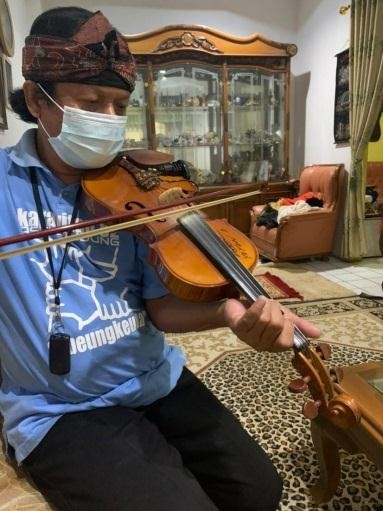 Gambar 4.1 Cara memegang piul(Dok, Anzaswari 2021)Perbedaan yang signifikan dari memegang alat musik piul dengan biola pada umumnya yaitu, dimana ketika memegang piul bahu di turunkan ke bawah, sikut tangan nempel sama pinggang kemudian pada pegangan neck di genggam (ranggem) pake tangan kiri tergantung kemaun para pemain yang membuat pemain nyaman memegang. Ada juga memegang piul sambil duduk sila jika ingin di bawakan nya sambil duduk sila berbeda dengan biola Barat ketika memegang biola jika kelompok bermain biola pada orchestra maka dibawakan nya duduk di kursi sambil liat partitur, dan jika di bawakan solo maka di bawakan nya berdiri tegap sambil melihat partitur. Kemudian pengiring piul biasanya menggunakan kacapi Sunda. Dibawah ini juga tatacara memegang penggesek piul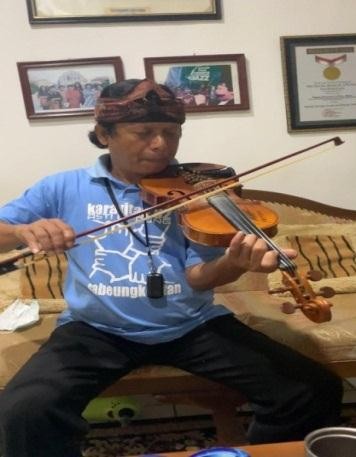 Gambar 4.2Cara memegang penggesek piul(Dok, Anzaswari 2021)Perbedaan ketika memegang penggesek pada umumnya tentu saja ada perbedaan dari segi memegang penggesek, cuman yang lebih terlihat yaitu dimana jari tangan kananketika memegang penggesek lebih menonjol kedepan melewati frog dari batas yang ada sehingga tidak terpacu kepada aturan-aturan yang mutlak. Secara keselruhuan memegang piul maupun penggeseknya tidak terpacu kepada aturan-aturan yang sudah tertera dan mutlak dalam memegang piul pada umunya, cuman sekedar membuat nyaman para pemain saja ketika memegang alat tersebut.Sistem Penelaan PiulSecara praktis sIstem penyeteman pada piul tentu saja berbeda dengan biola pada umumnya dikarenakan, dalam karawitan sunda memiliki 3 laras yang berbeda secara penyajian nya di antaranya salendro, madenda dan pelog. Kemudian dalam hal ini laras atau nada yang sering di pergunakan oleh narasumber yaitu pa Yoyon saat memainkan piul sering memakai laras salendro dan madenda. Karena, 2 laras ini terutama salendro sering di pergunakan saat membawakan piul dalam lagu-lagu wanda jaipongan buhun. System penyeteman pa Yoyon biasanya menggunakan suling atau gamelan maupun pengiring lainnya seperti kacapi atau pengiring lain nya. Dalam peng aplikasian nya dilihat dari nada da (1) salendro disamakan dengan senar kedua atau apabila dalam sistem penyeteman biola Barat nada A=1, kemudian nada ti (4) salendro disamakan dengan senar ketiga pada biola D=4 salendro, setelah dua senar ini selesai disamakan kemudian nada na (3) disamakan dengan senar satu apabila di biola Barat yaitu nada E=3, dan yang terakhir adalah nadapaling rendah yaitu senar 4 yang disamakan menjadi nada mi (2) salendro apabila dibiola G=2 Berikut penjelasan nama-nama nada laras salendro secara detailnya :Gambar 4.3 nama-nama notasi Buhun(Sumber, Atik Supandi 1970)Gambar 4.4 pengaplikasikan senar piulCara steman yang dipergunakan oleh pa YoyonAnalisis dan PembahasanDalam penelitian kali ini peneliti akan menganalisis terkait teknik permainan piul gaya Mang Yoyon pada lagu es lilin yang di dalamnya terdapat teknik permainan dan gaya bermain. Poin-poin tersebut lah yang akan peneliti uraikan melalui data yang telah di peroleh dari hasil wawancara, dokumentasi, serta observasi. Data yang dianalisis merupakan hal-hal yang dianggap penting untuk diperhatikan dalam penelitianmenganalisis Teknik Permainan piul Gaya Mang Yoyon Pada Lagu Es Lilin. Pemaparan akan dibahas secara deskriptif melalui pendekatan kualitatif.Teknik Menggesek pada biola konvensional yang meliputi beberapa teknik bermainTeknik SautileSautile berasal dari bahasa perancis yang berarti melompat, Menurut pemaparan Fischer (2000, hlm. 54), sautile adalah teknik memainkan alat musik gesek dengan cara melompat, memberikan gesekan dengan sentuhan pendek dengan posisi busur atau bow tidak meninggalkan dawai biola, dengan kata lain busur tetap menempel pada dawai. Sher, Venjamin. 1990. Twenty-Four Virtuoso Etudes. German : Carl Fischer.Teknik legato atau slurMenurut kristianto (2007, hlm.99), slur adalah garis lengkung yang menghubungkan dua not berbeda dalam notasi standar yang menandakan dua not dibunyikan dengan bersambung dari not pertama ke not berikutnya.PizzicatoTeknik ini dilakukan dengan cara memetik dawai biola. Sebutan lain untuk teknik ini adalah pizz, teknik ini juga berfungsi untuk memberikan aksen pada lagu.Staccato dan SpicatoTeknik staccato dilakukan dengan cara memantul-mantulkan ujung bawah busur pada senar dengan kecepatan tinggi,dilakukan dengan permainan jari yang cepat. Sedangkan teknik spicato hampir sama dengan staccato namun spicato dimainkan dengan kecepatan sedang.MarteleTeknik menggesek dengan menambahkan sedikit penekanan pada gesekan tersebut, hingga menambahkan aksen yang berbeda pada kualitas suara setiap 1 kali gesekan atau lebih.TremoloTeknik Tremolo adalah istilah dalam memainkan instrumen musik dengan cara dipetik berulang dengan kecepatan tinggi. Teknik ini dapat dimainkan dengan cara gesekan pendek gunakan ujung atas busur. Dengan menugaskan jari telunjuk yang berfungsi memberi tekanan pada busur, kemudian gesek naik turun dengan cepat.Teknik permain Piul Pada Lagu Es LilinTeknik memainkan piul Sunda meliputi gaya pembawaan yang khas dari seorang pemain piul maka terlihat jelas perbedaan nya antara pemain piul dengan pemain biola. Pemain piul biasanya mempunyai gaya dan ciri khas ketika memainkan teknik piul Sunda ini, terdapat tokoh senior yang memainkan piul dengan gaya yang berbeda dari kebanyakanpemain yaitu Abah Adang sekaligus guru bapa Yoyon. Abah adang teknik memainkan piul sering menggunakan atraksi dimana piul sendiri di mainkan sambil di gesek di punggung, makanya bisa di bedakan antara pemain piul dengan pemain biola pada umum nya.Teknik menggesek PiulDalam teknik menggesek dan penjarian piul pun memiliki cara yang hampir sama dengan biola pada umumnya, cuman yang membedakan hanya penamaan saja. Secara permainan nya teknik penjarian pada piul ini rata-rata memakai nama-nama dari teknik meniup suling hanya gaya bermain saja yang dapat membedakan nya. Menurut Bapa Yoyon teknik penjarian dan menggesek piul berbeda dengan teknk menggesek pada rebab Sunda dari segi alat senar dan permain nya saja tentu berbeda, hanya sebagian nama saja yang sama cuman secara permainan berbeda termasuk teknik menggesek dan penjarian pada tarawangsa dari teknik gesekan, penjarian hingga permainan nya. Pada permainan piul memiliki beberapa teknik penjarian yang menjadikan unsur melodi yang berbeda dari biola pada umumnya, di mana teknik penjarian ini mempengaruhi dalam ornamentasi yang akan diciptakan oleh pemain piul tersebut diantaranya:Golososryaitu teknik menggesek dengan menghasilkan beberapa nada terputus-putus pada satu gesekan, posisi menggesek terus menempel pada kawat.Keleteryaitu menggesek dengan menggetarkan penggesek dengan cepat dan berulang ulang, untuk menghasilkan suara ngeleter (tremolo). Dengan tekanan penggesek lemah dan gesekan yang pendek-pendek.Purulukyaitu teknik satu arah gesekan didorong ataupun ditarik dengan gerakan lambat untuk melahirkan gesekan suara yang panjang dan tidak tersendat-sendat pada satu nada atau lebih. Dengan tekanan penggesek lemah dan gesekan yang panjang.Tonggeretyaitu dimana penggesek menggesek pada bagian ujung nya saja dengan gesekan yang cepat bunyi suaranya seperti hewan tonggeret yang suka ada di hutan.Secara garis besar penamaan teknik menggesek piul meniru dari cara meniup suling karena penamaan pada menggesek piul belum memiliki materi yang baku dan di bukukan sehingga masih meniru dari alat suling yang ada.Teknik Penjarian PiulPada penjarian piul memiliki perbedaan dengan penjarian pada biola karena pada konsep teori dan prakteknya memiliki interval yang berbeda. Pada praktiknya piul dapat memainkan laras-laras pada karawitan Sunda saja karena piul ini seni karawitan yang termasuk baru dari akulturasi budaya luar yang dibawa ke Indonesia khsusunya ke JawaBarat yang memakai titilaras Sunda contohnya seperti laras salendro, pelog/degung, madenda, dan sebagainya. Laras salendro adalah sebagai pusat nada untuk mengembangkan nada-nada tersebut menjadi laras-laras yang lain, berdasarkan sistem karawitan Sunda mengenai titilaras maka laras salendro bisa berkembang menjadi laras pelog/degung menurut konsep surupan berdasarkan sistem penelaan teori titilaras Sunda.Karakter bermain piul atau suara yang di hasilkan pemain piul kurang terlihat Nampak karena memang pemain piul tidak bermain gaya barat dan teknik-teknik biola konvensional sehingga gaya permainan piul terlihat lemah ketika bermain sama halnya dengan mengguanakan penggeseknya pemain piul tidak terpacu kepada hukum biola yang udah mutlak sehingga ketika bermain sangat lemah.Dibawah ini adalah perumpamaan tata letak penjarian pada papan penjarian piul dengan penelaan standar umum biola snar (G-D-A-E). Nada dasar atau surupan yang digunakan dalam piul adalah Da=C, Da=G, Da=D, Da=A, dan Da=E, tetapi yang sering digunakan pemain piul pada umumnya yaitu Da=G tetapi snar biola tetap sama (G-D-A-E) cuman memainkan nya pada snar G karena do nya dari G.Nada Dasar Konvensional dalam konsep surupan SundaGambar 4.5 nada dasar natural dan surupan Sunda Sumber Moh. Anjar 2018Jika pemain piul menyetem dalam laras salendro maka peng aplikasian nada salendro dilihat dari nada da (1) salendro disamakan dengan senar kedua atau apabila dalam sistem penyeteman biola Barat nada A=1, kemudian nada ti (4) salendro disamakan dengan senar ketiga pada biola D=4 salendro, setelah dua senar ini selesai disamakan kemudian nada na (3) disamakan dengan senar satu apabila di biola Barat yaitu nada E=3, dan yang terakhir adalah nada paling rendah yaitu senar 4 yang disamakan menjadi nada mi (2) salendro apabila dibiola G=2.Kemudian jika pemain piul mau bermain pada laras pelog maka peng aplikasian laras pelog Sunda DO=G maka G sebagai Da (1) memakai jari manis menekan nada 1 kemudian Mi (2) sebagi Fiss, jari tengah menekan nada 2, trus Na (3) sebagai D bisa los string atau menggunakan jari kelingking, Ti (4) sebagi C menggunakan jari tengah , dan terakhir La (5) sebagai B menggunakan jari telunjuk. Dalam memainkan piul jika menggunakan laras atau nada pelog maka steman ini yang sering di pergunakan, berbeda dengan nada salendro karena salendro susah untuk disamakan dengan nada mutlak pada musik Barat biasanya nada nya atau interval nya suka berubah-ubah. Maka biasanya pemain piul menyetem kemudian menyamakan nya dengan alat suling, kacapi, maupun gamelan. Karena nada salendro dalam suling maupun gamelan sudah mutlak pasti tidak terubah-ubah.Dibawah ini juga notasi daminatila Sunda dan notasi balok piano lagu Es Lilin Judul Lagu: Es LilinSurupan: Ti=Tugu Posisi: Senggot Ciptaan: NN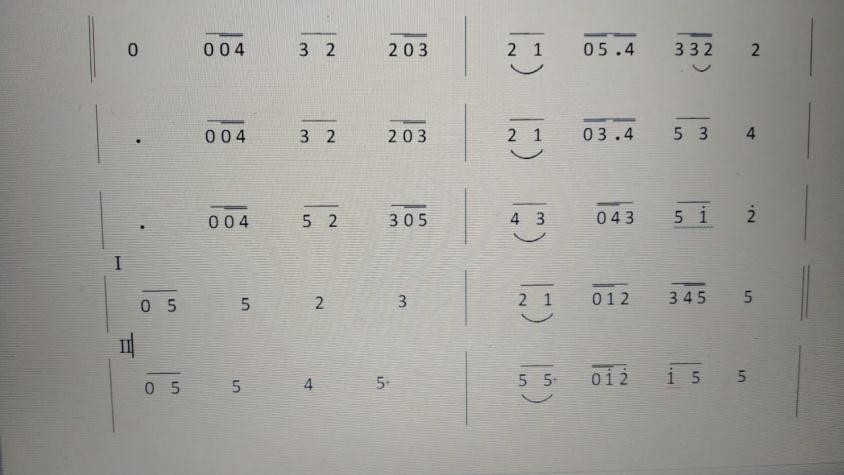 Gambar 4.6 Notasi Sunda lagu Es Lilin Sumber: Yogaswara 2021Dibawah ini notasi piano lagu Es Lilin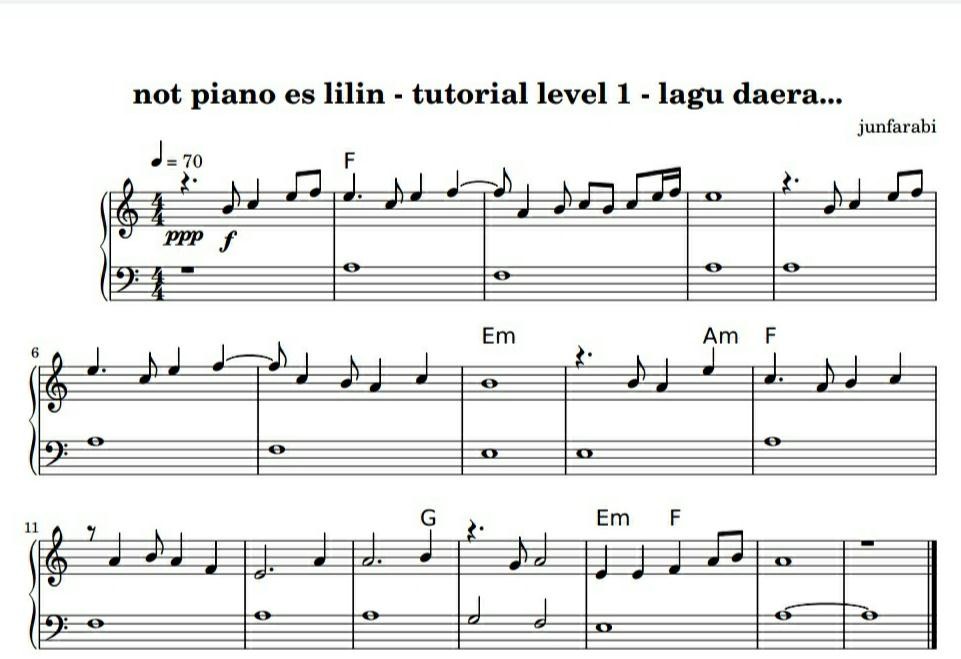 Gambar 4.7 Notasi Piano Es Lilin Sumber: InternetDibawah ini juga lirik lagu Es Lilin laras Madenda Ti=Tugu Ciptaan; NNBagian lirik ke 1Es lilin mah ceuceu buatan Bandung Dicandak mah geuningan ka Cipaganti Abdi isin jungjunan duh bararingungSok inggis mah aduh henteu ngajadi Bagian lirik ke 2Itu saha dunungan nu nungtun munding Digantelan geuning ku saputanganItu saha dunungan ku ginding teuingSing horeng mah aduh geuning jungjunanPembahasan dalam permainan piul yang dibawakan oleh Pa Yoyon untuk di kaji dalam penelitian ini yaitu memakai lagu Es Lilin laras madenda Ti Tugu. Ketika dalam membawakan lagu, pa Yoyon pertama mulai memainkan lagu dengan pangkat dalam istilah Sunda atau iringan awalan baru masuk ke lagu yang di iringi kacapi ber laras madenda (TI)=Tugu, tetapi dalam piul nada dan snar tetap sama seperti nada biola pada umum nya. Yang di mainkan pada laras madenda Ti=Tugu yaitu dalam piul (Da) sebagai C, (Mi) sebagai B, (Na) sebagai G, (Ti) sebagai Fiss, karena dalam patokan titilaras yang di mainkan snar pada kacapi di taikan stengah, dan (La) sebagai E dalam isitilah karawitan nada (Na) naik akhirnya jadi (Ni) sebagai E kalo dibacanya DA MI NI, (Na) jadi naik setengah menjadi NI sebagi E.Dalam lirik lagu Es Lilin ini terdapat lirik pantun ciri khas dari setiap lagu Sunda memakai lirik pantun termasuk pada lagu Es Lilin ini lirik nya pun terus aja di bulak balik atau juga bisa memakai lirik improvisasi penyanyi ketika di atas panggung, karena liriknya dibawakan dengan gembira termasuk pada permainan piul membawakan nya dengan gayagembira sambil sedikit ada gerakan melodi tangan kanan penggesek aktif sambil memainkan piul.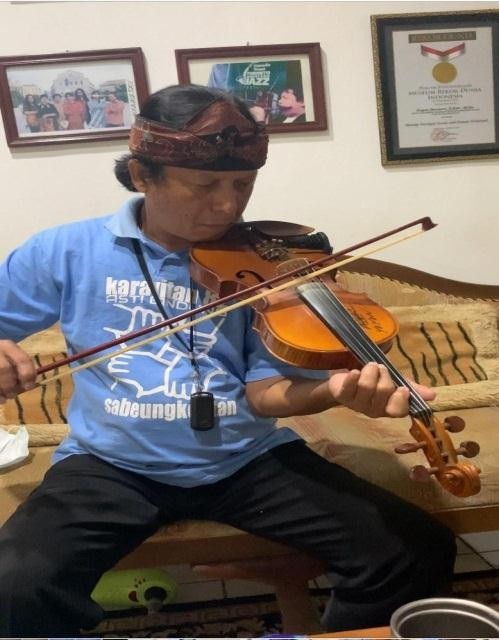 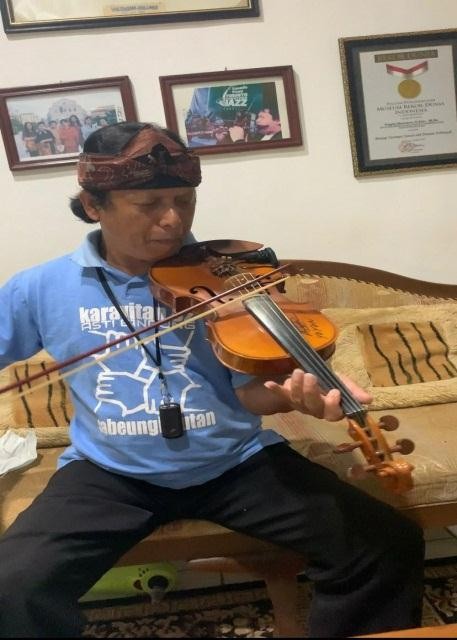 Gambar 4.8 Teknik gesek piul keleter	Gambar 4.9 Teknik gesek piul purulukSumber: Anzaswari 2021	Sumber: Anzaswari 2021Dalam memainkan piul pada lagu Es Lilin teknik keleter yaitu menggesek dengan menggetarkan penggesek dengan cepat dan berulang ulang, untuk menghasilkan suara ngeleter , dan puruk teknik satu arah gesekan didorong ataupun ditarik dengan gerakan lambat untuk melahirkan gesekan suara yang panjang. Gesekan ini lebih sering di guunakan biasanya di gunakan pada awalan kalimat lagu dan akhiran kalimat lagu.Dalam teknik menggesek piul terdapat teknik keleter pada saat masuk lirik lagu Es Lilin mah ceuceu di dorong-dorong yang lirik di dorong-dorong memakai teknik tonggeret, pas lirik di bantun mah ceuceu kasukajadi memakai teknik puruluk, lirik abdi isin jungjungan duh bararingung pas bararingung memakai teknik tonggeret, lalu pas lirik sok inggis mah aduh henteu ngajadi memakai lirik keleter, sampe selesai dua bait trus saja begitu karena lagunya di ulang-ulang penggunaan tekniknya tetap sama.BAB V PENUTUPKesimpulanDari hasil penelitian yang dilakukan oleh peneliti dari mulai observasi, wawancara serta penulisan dengan judul “ Teknik Permainan Piul Gaya Mang Yoyon Pada Lagu Es Lilin”, maka dapat disimpulkan bahwa teknik permainan piul berbeda dengan teknik permainan biola konvensional dari mulai gesekan, cara megang alat nya hingga memegang penggesek nya. Pembawaan dan cara permainan piul Pa Yoyon pun rata-rata hampir sama persis yang dimainkan oleh Abah Adang yang sekaligus guru dan murid, menurut Pa Yoyon dalam segi teknik permainnan piul tidak begitu sama seperti pada alat karawitan lain nya mulai dari teknik gesekan rebab tidak sama dalam permainan nya hanya kesamaan nama saja tetapi dalam teknik permainan berbeda karena alat dan snar nya tidak sama. Dalam segi teknik melodi permaainan piul pun tentu berbeda dari segi permainan rata-rata pemain piul dalam segi bermain memakai lagu-lagu Sunda hingga notasi-notasi Sunda. Sehingga terlihat jelas yang membedakan antara melodi biola konvensional dan piul terdapat perbedaan dalam gaya bermain melodinya.SaranDari hasil observasi, wawancara dengan narasumber pa Yoyon selama beberapa hari terdapat banyak sekali kekurangan dari mulai data, pembahasan, hingga narasumber yang di kaji karena waktu yang kurang memadai bagi peneliti. Maka dari itu mohon kepada parapembaca mohon untuk di maklumi hasil penelitian ini dan terimakasih kepada para pembimbing lapangan peneliti pa Yoyon Darsono yang telah banyak membantu dalam pelaksanaan penelitian ini sehingga peneliti bisa terbantu dalam melakukan penelitian melalaui data dan pembahasan. Dan juga tidak lupa kepada pembimbing satu pa catur serta pembimbing dua pa rosikin dalam membimbing penulisan yang telah banyak membantu kekurangan peneliti yang tidak bisa berbuat kata-kata lebih sehingga peneliti bisa sedikit terbantu dalam masalah penulisan ini dan sangat bermanfaat bagi peneliti khusunya. Semoga saja apa yang para pembimbing lakukan mendapat pahala dan mendapat ilmu lebih bagi peneliti khusus nya di kemudian hari.DAFTAR PUSTAKAAtiek Soepandi (1970), Kamus Istilah Karawitan Sunda, PT. Satu Nusa, Bandung. Anwar, Hidayat. Penelitian Kualitatif, dikutip pada 14, Oktober 2012, pk. 20.00 dari: https://Anwarhidayat/www.statistikian.com/2012/10/penelitian-kualitatif.html/Anggita, Dewi. Pesona Indonesia , dikutip pada 15, juli 2019, pk 08.00 dari: https://Anggitadewi.pesona-indonesia.info/kesenian-jawa-barat/Banoe, Pono (2003). Kamus Musik. , Yogyakarta,.kansiusKayladamasha. Kesenian Tradisional khas Jawa Barat yang paling terkenal, dikutip pada 23, Juni 2020, pk 19.00 dari: https://www.cekaja.comkayladamasha/info/9-kesenian- tradisional-khas-jawa-barat-yang-paling-terkenal/Mohammad, Anjar Darojatun. 2018. “kreativitas Yoyon Darsono dalam memainkan piul pada karya kacapi biola buah kawung.” Skripsi. FPBS, Pendidikan Seni Musik, Universitas Indonesia, Bandung.Mamanosz, Pengertian Surupan , dikutip pada 8, Agustus 2016 pk 9.00 dari: https://brainly.co.id/Mamanosz/pengertian-surupan/Noer, Ardiansjah. Kegelisahan perempuan dalam lagu es lilin, dikutip pada 10, April 2018, pk 10.00 dari: https://merahputih.com/NoerArdianjsahpost/read/kegelisahan-perempuan- dalam-lagu-sunda-es-lilin/Pono Banoe. 2013. “Kamus Musik”, Halaman 42. Yogyakarta: Kanisius (Anggota IKAPI). Sugiyono, 2006. Metode penelitian kuantitatif dan kualitatif dan R&D Bandung: Alfabeta.Triska, Nur. 2017 halaman 26. “Bab III Metodologi Penelitian.” Skripsi. UNIKOM, Bandung.Riwayat Hidup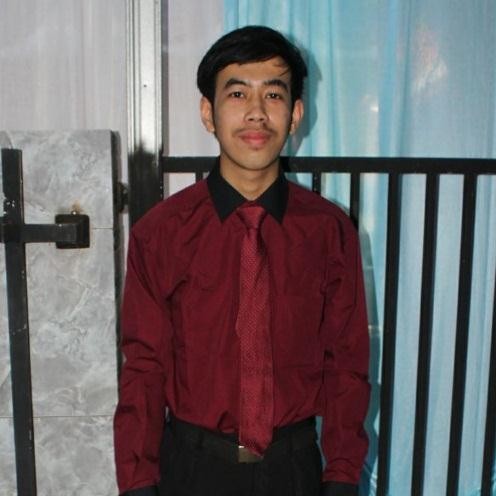 Nama	: Anzaswari Romadon Tempat Tanggal lahir	: Cianjur, 05 Januari 1998 Jenis Kelamin	: Laki-lakiAlamat	: KP. Cipandak RT/RW 002/002 Desa. Jayapura Kec. Cidaun Kab. CianjurLatar Belang Pendidikan2004-2010	: SDN Sukabakti2010-2013	: SMPN 2 Cidaun2013-2016	: SMKN 10 BandungPengalan Bermusik2018: Ikut Acara Saba Jogja2018: Mengisi acara Pertukaran Budaya di Malaysia 2017: Mengisi Acara hari jadi Paguyuban Pasundan 2020: Mengisi Acara ulang tahun Ibu Dekan Fiss UnpasNotasi BuhunPenulisan AngkaNotasi damina dalam sistem Salendro(R. Machyar)T ( Tugu )1DaL ( Loloran )2MiP ( Panelu )3NaG ( Galimer )4TiS ( Singgul )5LaKarawitanTiti larasPenciptanyaSundaDaminatila :5   4   3	2	1La ti na mi daR.M.A.KusumadinataJawaKepatihan :1 2	3	4	5	6	7Ji ro lu pat ma nem piPatih ki Wreksodiningrat di SurakartaBaliDongding :O	e	u	a	i Dong deng dung dang dingMenurut Atik Soepandi, hasil penelitian di KokarBaliTUGU(T)LOLORAN(L)PANELU(P)GALIMER(G)SINGGUL(S)DA (1)MI (2)NA (3)TI (4)LA (5)2413LGTPNada MutlakCC#DD#EFF#GG#AA#BSurupan 1=T1___54_3___2Surupan 2=T4_3___21___5Surupan 3=T_21___54_3__Surupan 4=T_54_3___21__Surupan 5=T___21___54_3